1. Овчинников М.Я. (баян) - доцент кафедры народных инструментов НГК им. М.И.Глинки, председатель Новосибирской ассоциации баянистов и аккордеонистов, лауреат всероссийских и международных конкурсов (г.Новосибирск).2. Кравец Н.С. (домра)- преподаватель МК НГК им. М.И. Глинки, преподаватель НОКК и И, солистка Новосибирской филармонии, Лауреат всероссийских и международных конкурсов (г.Новосибирск). 3. Повольских Я.А. (гитара) - преподаватель НМК им. А. Мурова, преподаватель ДШИ №23 г.Новосибирска, солистка Новосибирской филармонии, Лауреат всероссийских и международных конкурсов  (г.Новосибирск).Струнный дуэт «RESONANCE» Новосибирской государственной филармонииСтрунный дуэт RESONANCE - уникальное явление в музыкальной жизни Сибири. Неповторимое сочетание тембров гитары и мандолины завораживает с первых звуков. А столь необычный для Сибири состав считается классическим образцом камерного музицирования в европейских странах.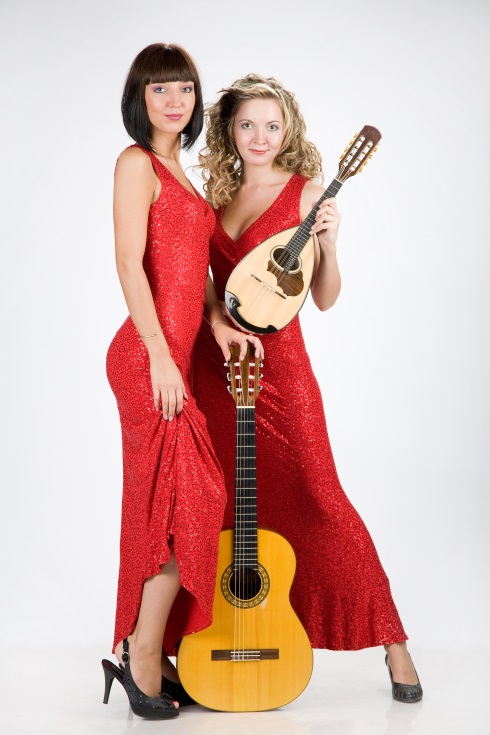 Участницы дуэта «RESONANCE»: Наталья Кравец (мандолина, домра) и Яна Повольских (гитара) являются лауреатами всероссийских и международных конкурсов, солистами Новосибирской филармонии, занимаются активной концертной и педагогической деятельностью (Яна Повольских – НМК им. А.Мурова, ДШИ№23, Наталья Кравец – НОККиИ, МК НГК). Обе исполнительницы окончили магистратуру Новосибирской государственной консерватории под руководством известных педагогов и исполнителей: профессора, засл. артиста РФ А.Г. Бурханова (гитара), и профессора, лауреата международных конкурсов А.В. Кугаевского (домра). Ансамбль является лауреатом и обладателем специального приза VIII международного конкурса-фестиваля "Виртуозы гитары - 2011" (г. Санкт-Петербург), Международного Интернет – конкурса «Музыкальные Академии», (г. Кемерово, 2012 г., I премия и специальный приз за высокое исполнительское мастерство), гостем IV Международного фестиваля «Струны молодой России» (г. Москва, 2013 г.). В октябре 2013 дуэт с успехом выступил на Международном конкурсе мандолинистов в г. Осака (Япония), где Наталья была удостоена звания лауреата.Репертуар дуэта включает музыку самых различных стилей: барокко, классицизм, виртуозные блестящие пьесы романтической эпохи, зажигательные обработки народных и популярных мелодий, современная музыка.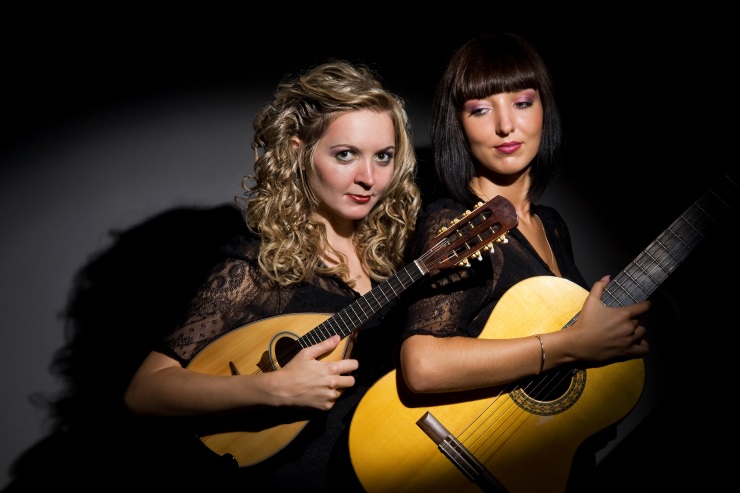 